Publicado en Viladecavalls (Barcelona) el 27/01/2020 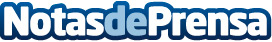 CIRCUTOR participa en Genera 2020, Feria Internacional de Energía y Medio AmbienteGenera es una feria de referencia internacional en el ámbito de Energía y Medio Ambiente, organizada por IFEMA, que se celebrará en Madrid del 05 al 07 de FebreroDatos de contacto:Comunicación Circutor937 452 922Nota de prensa publicada en: https://www.notasdeprensa.es/circutor-participa-en-genera-2020-feria Categorias: Madrid Cataluña Eventos Innovación Tecnológica Sector Energético http://www.notasdeprensa.es